“签.约世界”青少年书签交流活动线上书签培训主讲老师：吴逸平老师广东省少儿美育教育研究院副院长广州黄花岗艺佳佳青少年宫校长内容介绍：为进一步推进全民阅读推广工作，充分发挥图书馆文化传承作用，倡导青少年进行文化交流，广州图书馆开展以阅读﹒传承﹒梦想为主题的“签·约世界”2021青少年书签设计交流活动。为配合大赛开展，广州图书馆邀请广东省少儿美育教育研究院副院长吴逸平老师开讲2021书签大赛专题讲座第一期。讲座主要分成四部分：一、书签的基本介绍。二、书签的组成。三、书签的主题。四、书签创作注意事项。扫码观看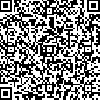 